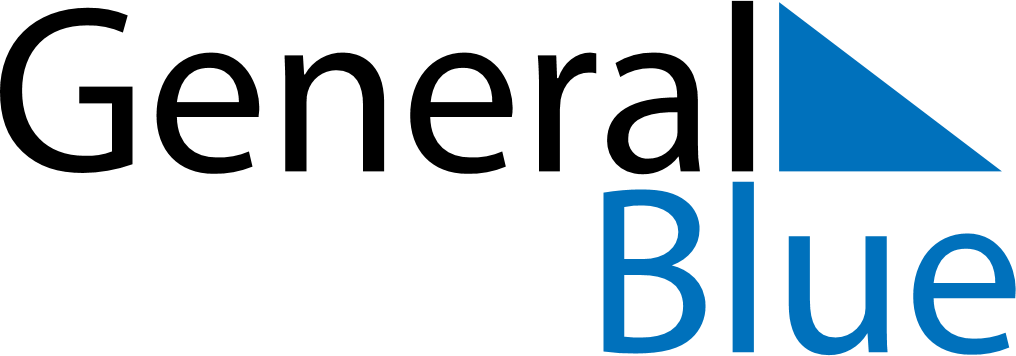 October 2022October 2022October 2022GuatemalaGuatemalaSundayMondayTuesdayWednesdayThursdayFridaySaturday12345678910111213141516171819202122Revolution Day232425262728293031